Asynchronous Learning for Grade 4-6 Core FrenchWeek of March 29, 2021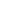 La TerreBut d’apprentissage: Je lis et je regarde des textes au sujet de la Terre. Je lis et je regarde des vidéos à propos de la Terre et j'utilise des stratégies pour m'aider à comprendre. But d’apprentissage: Je lis et je regarde des textes au sujet de la Terre. Je lis et je regarde des vidéos à propos de la Terre et j'utilise des stratégies pour m'aider à comprendre.     Bonjour! Cette semaine, nous allons explorer la Terre! On va apprendre au sujet des aspects physiques (ce qu’on peut voir ou toucher). C’est important de bien comprendre et apprécier où on habite!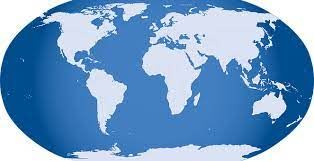 Utilise ce dictionnaire visuel pour t’aider et pour ajouter du vocabulaire nouveau que tu apprends.Image credit: https://pixabay.com/vectors/globe-world-map-earth-blue-earth-32299/    Bonjour! Cette semaine, nous allons explorer la Terre! On va apprendre au sujet des aspects physiques (ce qu’on peut voir ou toucher). C’est important de bien comprendre et apprécier où on habite!Utilise ce dictionnaire visuel pour t’aider et pour ajouter du vocabulaire nouveau que tu apprends.Image credit: https://pixabay.com/vectors/globe-world-map-earth-blue-earth-32299/Mes connaissances à propos de la TerreC’est quoi la Terre?Fais une représentation visuelle de ce que tu penses quand tu entends et  tu vois le mot la Terre.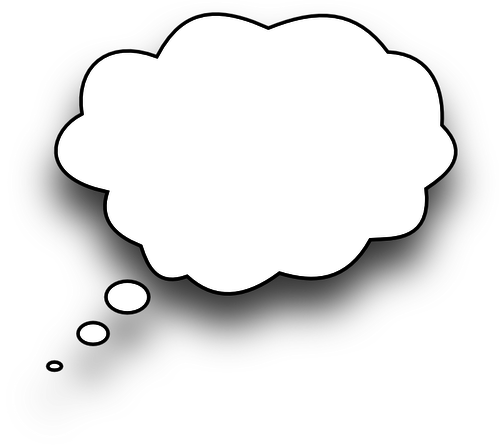 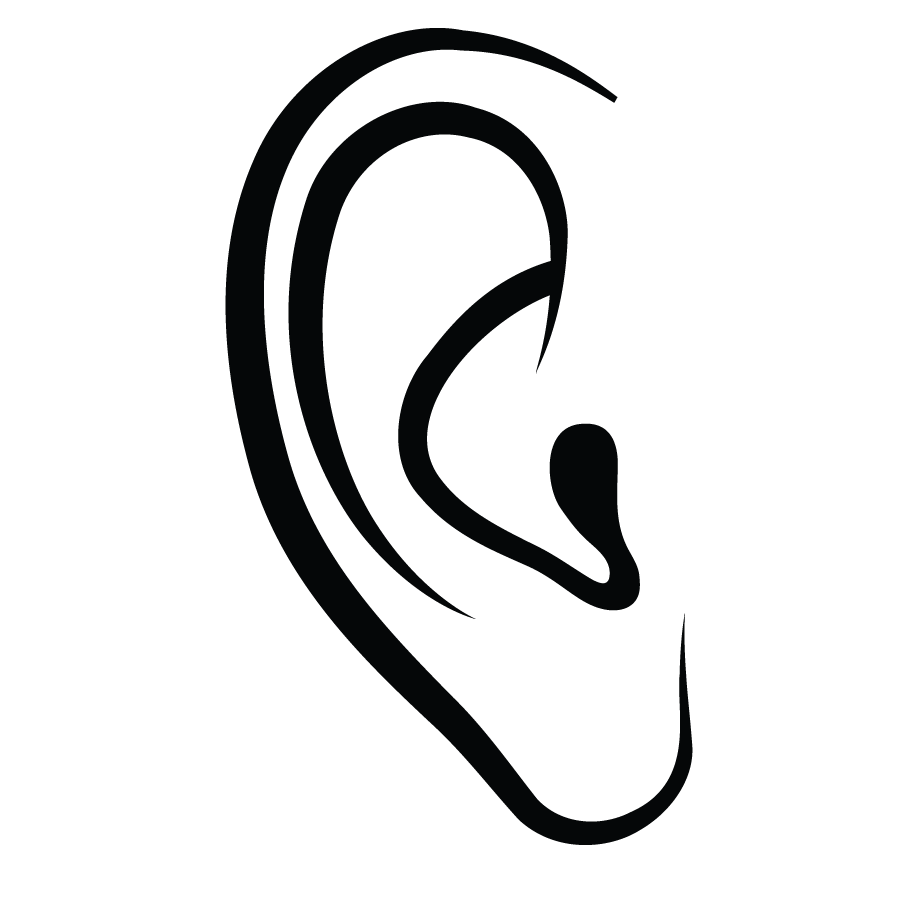 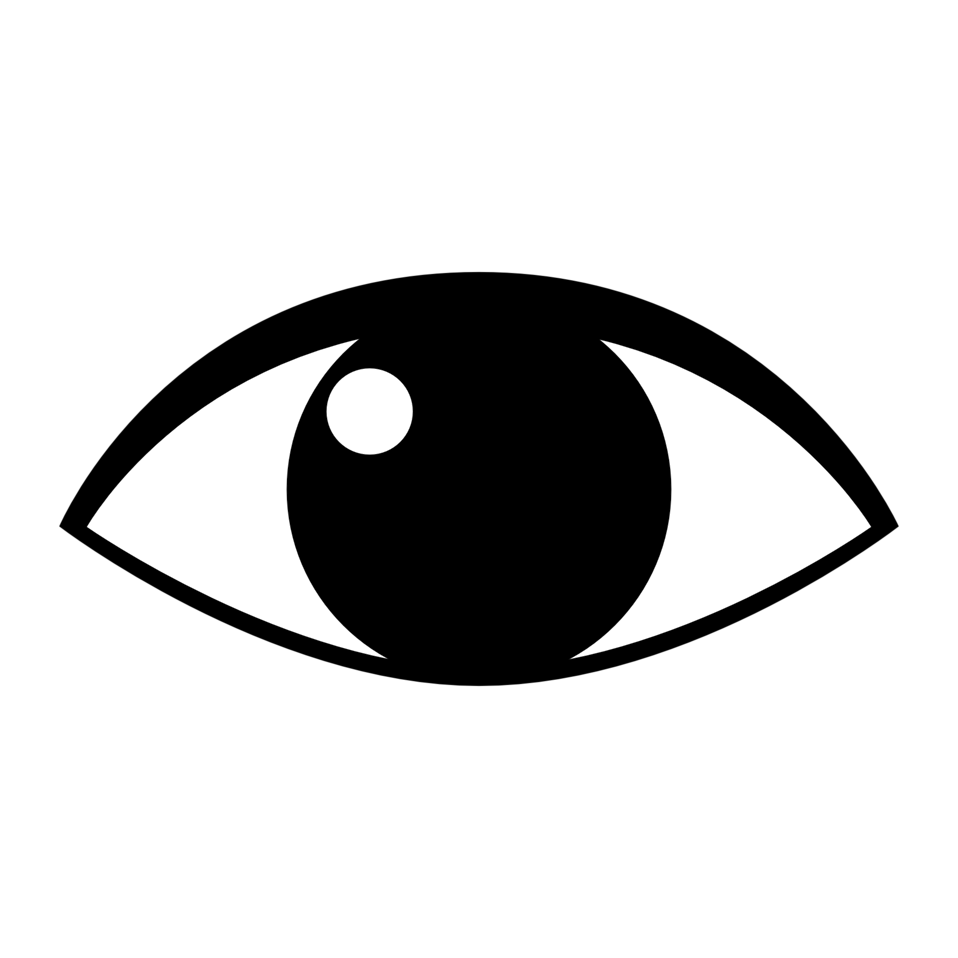 Tu peux faire: un dessin un collage avec des images que tu trouves une autre idée de ton choixTu peux utiliser du papier ou un outil numérique comme Google drawing, Google Slides ou Jamboard. Notre planèteOuvre ce magazine Mini mag - Notre planète. Regarde: la page couvertureles photos/les images Quel est le titre?Qu’est-ce que tu vois?Je vois…Les animaux font une grande partie de notre planète. Tourne à la page 6 dans le magazine. Lis le texte : Le cougar de l’est.Tu n’as pas besoin de tout comprendre. Utilise des stratégies de lecture pour t’aider: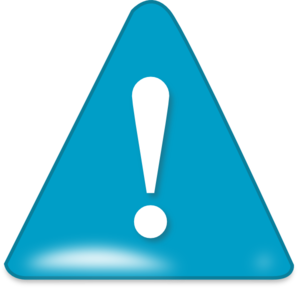 regarde les images surligne les mots que tu connais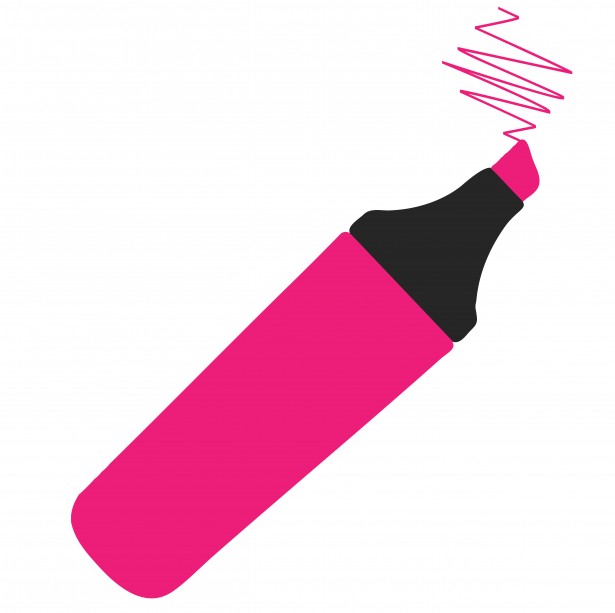 ajoute des nouveaux mots  à ton dictionnaire personnel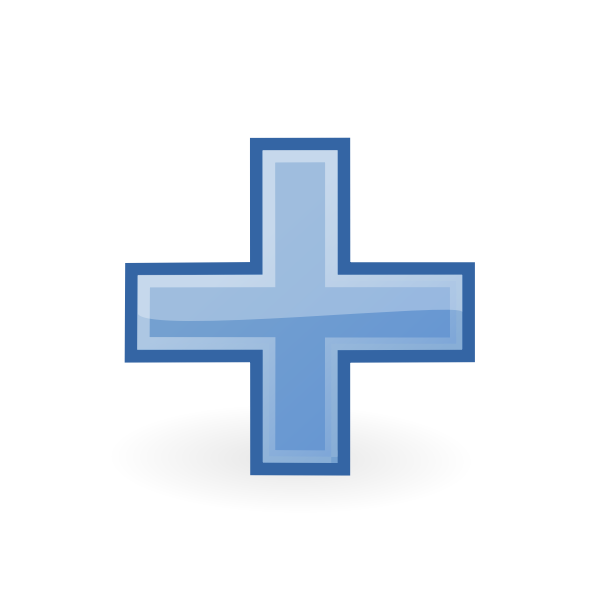 fais des inférences fais des liens à ce que tu sais déjà(http://clipart-library.com/clipart/498597.htm)Remplis ce tableau avec des mots et des dessins ou des images avec de l'information du texte. Regarde le tableau. Fais une liste des images qui représentent la Terre et ajoute des mots à ces listes.Quels éléments de la nature est-ce que tu peux nommer?Quels animaux est-ce que tu vois dans la nature?Maintenant, regarde et écoute la vidéo Le jour, la nuit et les saisons qui parle de la terre, le jour, la nuit et les saisons.   Tu n’as pas besoin de tout comprendre: regarde les images regarde et écoute les mots familiersutilise les captions et les sous-titresfais des liens à ce que tu sais déjàCombien de saisons est-ce qu’il y a? Est-ce que tu peux les nommer?Quels mois de l'année sont associés avec chaque saison?Crée une affiche/une présentation sur Google  qui montre ce que ce que tu aimes faire pendant:le jourla nuitta saison préférée Tu peux inclure: des dessinsdes mots des faits que tu as appris